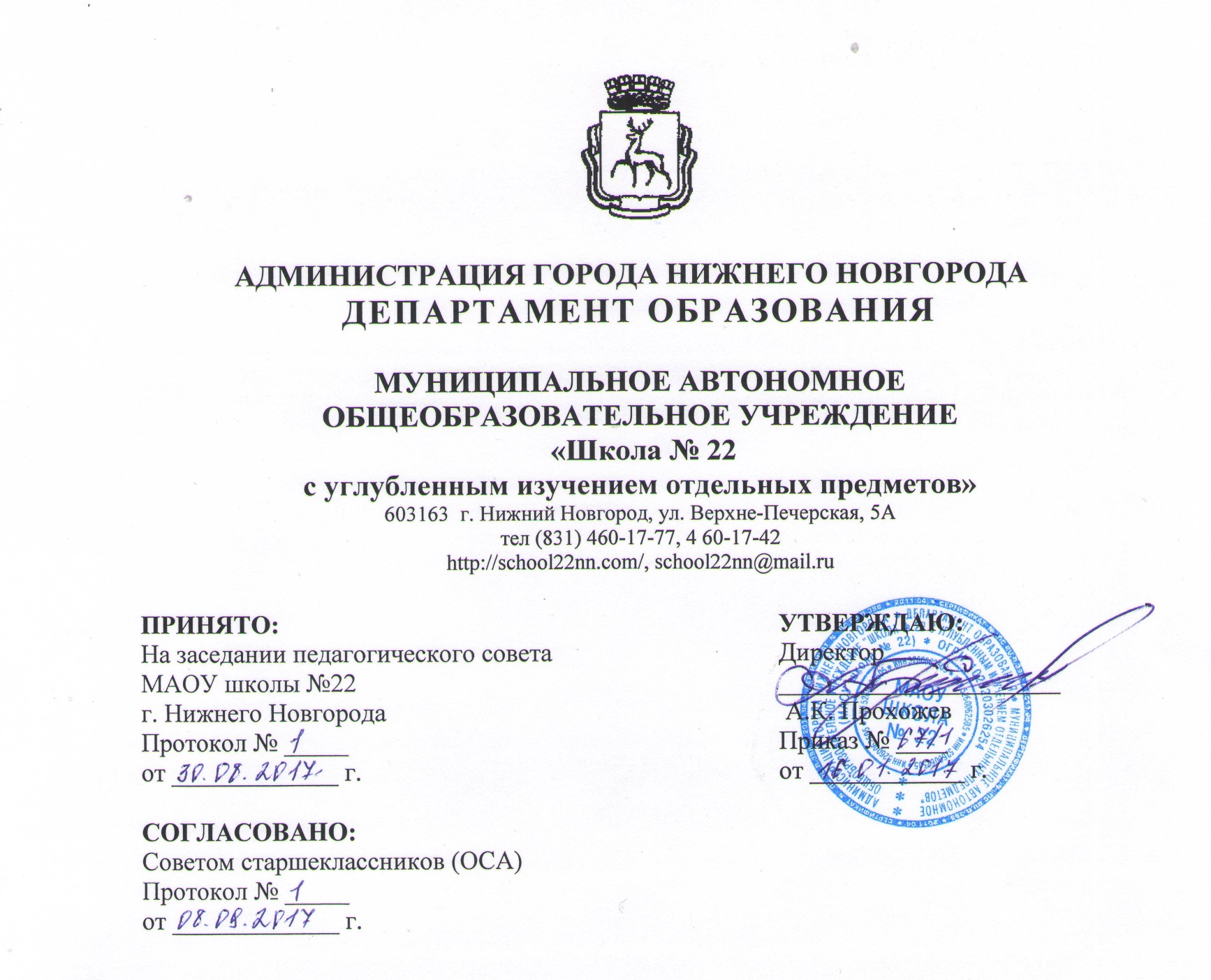 План мероприятий по обеспечению введения ФГОС ОВЗ и ФГОС УО обучающихся с ограниченными возможностями здоровья в школахв 2017 -2018 учебном годуСодержаниеДата проведенияЦельОтветственныеСпособ подведения итогов1.Создание условий реализации ФГОС НОО ОВЗ, УО в ООВ течение года Организация подготовки условий реализации ФГОС НОО ОВЗ в ООДиректорВыявление проблем ОО при переходе на ФГОС2.Участие руководящих и педагогических работников ОО в прохождении курсов повышения квалификацииВ течение годаПовышение профессиональной компетенции руководящих и педагогических работников ООЗаместитель директора УВРУчастие в курсах повышения квалификации3.Участие в мероприятиях по вопросам введения ФГОС ОВЗ, УОВ течение годаПовышение профессиональной компетенции руководящих и педагогических работников ООЗаместитель директора по УВР НШ, Участие в мероприятиях4.Проведение Педагогических советов и других мероприятий по вопросам введения ФГОС ОВЗ, УОВ течение годаПовышение профессиональной компетенции руководящих и педагогических работников ОО ДиректорВыписки из протоколов Педагогических советов5.Информирование родительской общественностиВ течение годаИнформационное сопровождение о ходе внедрения и апробации ФГОС ОВЗЗаместитель директора по УВР НШИнформация на сайте ОО, родительские собрания6.Представление информационных материалов на сайте школыВ течение годаИнформационное сопровождение о ходе внедрения и апробации ФГОСЧ ОВЗОтветственный за сайт ООИнформация на сайте ОО8.Диагностика готовности учителей к апробации ФГОС НОО обучающихся с ОВЗ, УОАвгуст 2016Выявление основных затруднений педагогов школы в вопросах введения ФГОС НОО обучающихся с ОВЗЗаместитель директора по УВР НШРассмотрение вопросана совещании при директоре9.Разработка и утверждение адаптированной основной общеообразовательной программы НОО обучающихся с ОВЗ, УОАвгуст 2016Соответствие содержания АООП НОО обучающихся с ОВЗ государственным требованиям, образовательным потребностям и запросами обучающихся, их родителей (законных представителей), педагогических работников и общественности, ресурсным возможностям школы.Заместитель директора по УВР НШАООП НОО обучающихся с ОВЗ, УО10.Составление плана-графика повышения квалификации для руководителей и педагогических работников по реализации ФГОС ОВЗ, УО Август 2016Повышение квалификации руководителей и педагогических работников ООЗаместитель директора по НМРПлан-график повышения квалификации для руководителей и педагогических работников по реализации ФГОС ОВЗ, УО11.Проведение стартовой диагностики для первоклассников участвующих в апробации Сентябрь 2016Определение уровня интеллектуальной и психологической готовности первоклассников Заместитель директора по УВР НШСправка12.Приведение локальных актов ОО в соответствие с документами, регламентирующими введение ФГОС НОО обучающихся с ОВЗ, УОСентябрь 2016Оценка состояния нормативно-правовой документации по введению ФГОС НОО обучающихся с ОВЗДиректорИзменение в локальных актах в соответствии с требованиями ФГОС ОВЗ, УО13.Соответствие рабочих программ учебных предметов для 1 класса, календарно-тематического планирования Положению о рабочей программе учителя по ФГОС, АООП НОО ФГОС НОО обучающихся с ОВЗ, УОСентябрь 2016Оценка соответствия содержания рабочих программ учебных предметов образовательной программе школы, образовательным способностям и возможностям обучающихсяЗаместитель директора по УВР НШСправка14.Обеспечение выполнения рекомендаций Территориальной ПМПКОктябрь 2016Отслеживание обеспечения выполнения рекомендаций ЦПМПК и ТПМПКЗаместитель директора по УВР НШ, педагог-психологСовещание при директоре15.Адаптация учащихся 1 классаОктябрь 2016Отслеживание адаптации первоклассников. Выявление уровня развития учащихся1 классаЗаместитель директора по УВР НШПедагог-психологСправка16.Деятельность учителя в условиях реализации ФГОС НОО ОВЗНоябрь 2016Выявление уровня профессиональной компетентности учителя в вопросах инновационной деятельностиЗаместитель директора по УВР НШСправка17.Итоги работы по реализации ФГОС НОО обучающихся с ОВЗ, УО в 1 полугодии Декабрь 2016Оценка состояния итогов по введению ФГОС НОО обучающихся с ОВЗЗаместитель директора по УВР НШСовещание при директоре18.Организация воспитательной деятельности в 1 классе.Январь 2017Контроль за организацией воспитательной работы в 1 классеЗаместитель директора по ВРСовещание при директоре19.Создание благоприятных условий для развития ребенка через организацию внеурочной деятельностиФевраль 2017Анализ созданных условий для развития творческого потенциала обучающихся в соответствии с требованиями ФГОС НОО ОВЗЗаместитель директора по УВР НШСовещание при директоре20.Отработка механизма учета индивидуальных достижений обучающихся в начальной школе (ученическое портфолио)Март 2017Оценка состояния работы по совершенствованию механизма учёта индивидуальных достижений учащихся.Заместитель директора по УВР НШСправка21.Диагностика обучающихся 1 классаАпрель 2017Оценка достижения планируемых результатов обучающихсяЗаместитель директора по УВР НШСправкаСовещаниепри директоре22.Выполнение программного материала по предметам учебного плана в 1 классеМай 2017Оценка выполнения программного материала Заместитель директора по УВР НШСовещаниепри директоре23.Подведение итогов работы по реализации ФГОС НОО обучающихся с ОВЗ, УОИюнь 2017Оценка деятельности педагогического коллектива по реализации ФГОС НОО обучающихся с ОВЗ в 2016-2017 учебном годуДиректорСовещаниепри директоре